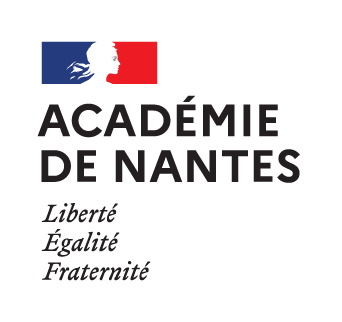 SESSION 2022SUJET N°1Durée de l’épreuve : 40 minutesSITUATION : You work as a technician at LDN furniture Company and you are in charge of welcoming a new temporary woodworker in your company. 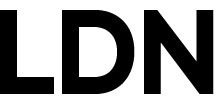 The person comes to reinforce the team to produce a dressing room. Explain to him the safety rules in the wood workshop business and the project of the dressing room he has to work on : how the room will be organized, the materials used, the joining system and more...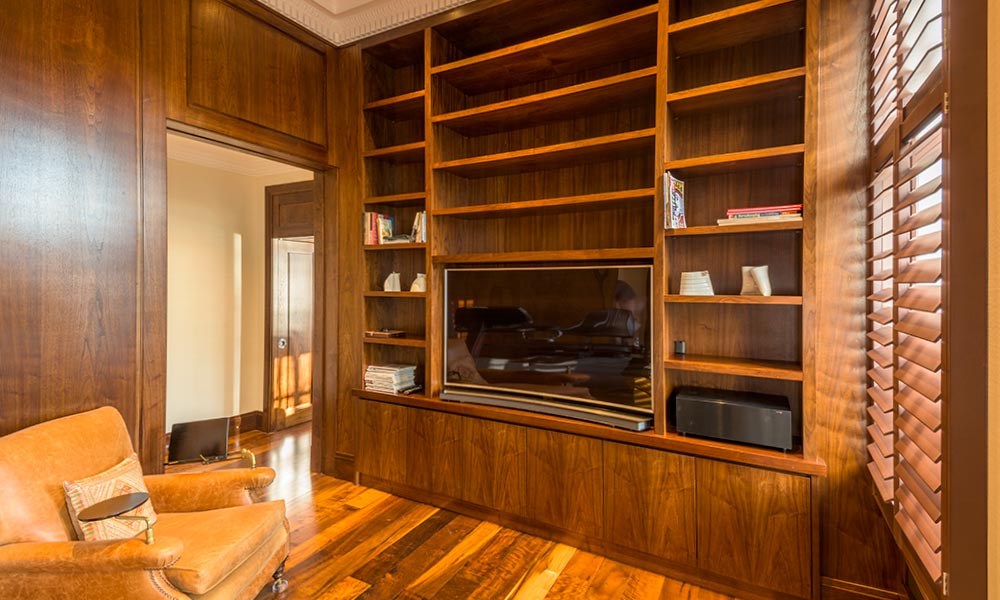 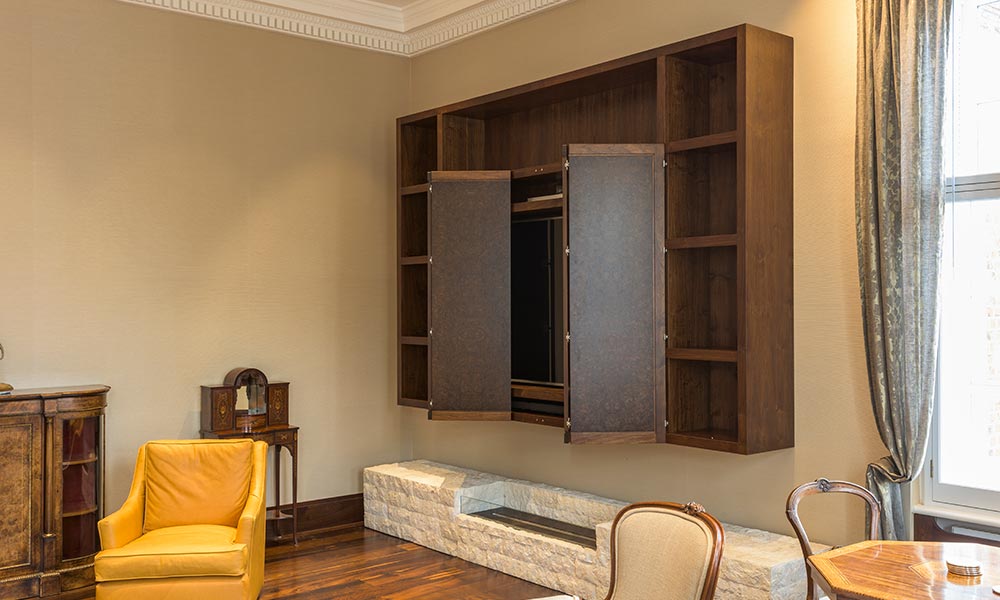 DOCUMENTS : N° 1 : SAFETY RULES IN THE WORKSHOPN° 2 : PLANS OF THE DRESSING ROOMDOCUMENT 1 : SAFETY RULES IN THE WORKSHOPWhat safety procedures should you follow when using woodworking machines?Always wear safety glasses or goggles, or a face shield (with safety glasses or goggles). Wear hearing protection that is suitable for the level and frequency of the noise you are exposed to in the woodworking area.Use gloves to protect hands from splinters when handling wood but do not wear them near rotating blades and other machinery parts where the gloves can catch. Wear protective footwear. Make sure the guard is in position, is in good working condition, and guards the machine adequately before operating any equipment or machine. Check and adjust all other safety devices. Make sure the equipment is properly grounded before use. Check that keys and adjusting wrenches are removed from the machine before turning on the power. Inspect stock for nails or other materials before cutting, planning, routing or carrying out similar activities. Make sure that all machines have start and stop buttons.Turn the power off and unplug the power cord (or lock out the power source) before inspecting, changing, cleaning, adjusting or repairing a blade or a machine. Also turn the power off when discussing the work. 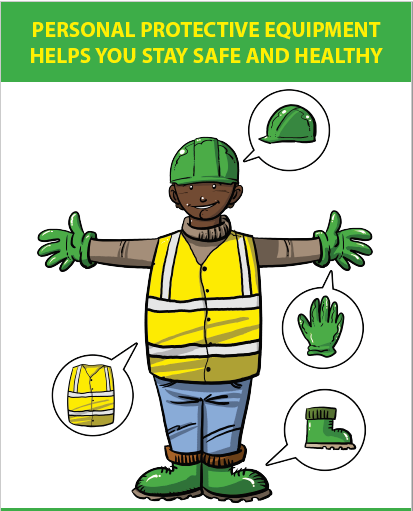 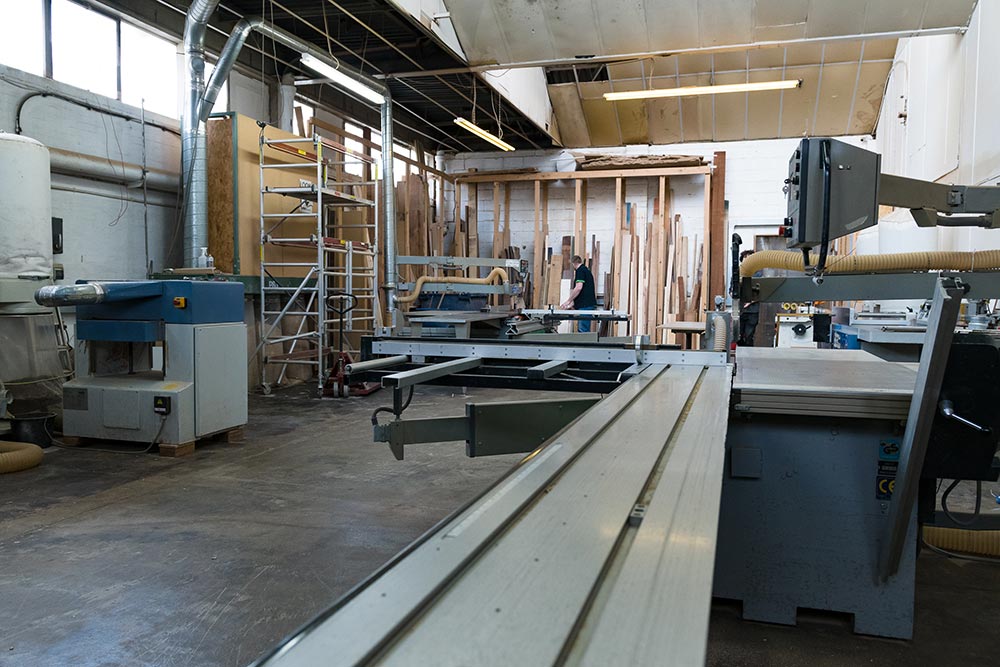 http://ccohs.ca/oshanswers/safety_haz/woodwork/gen_safe.htmlDOCUMENT 2 : PLANS OF THE DRESSING ROOMhttps://lamco-design.co.uk/case-studies/lamco-dressing-room/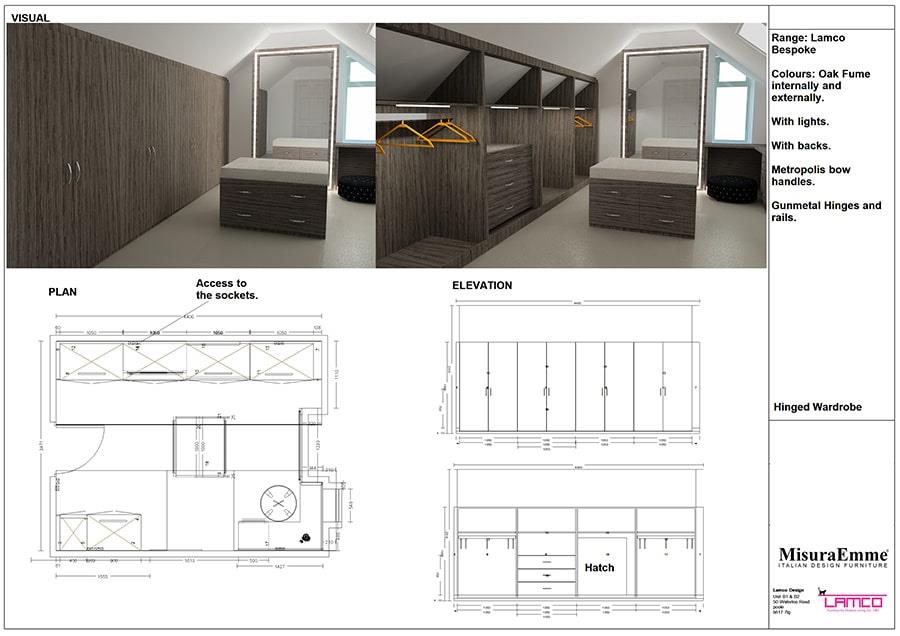 BACCALAURÉAT PROFESSIONNEL ÉPREUVE ORALE SPÉCIFIQUE « SECTION EUROPÉENNE »SPÉCIALITÉ : ÉTUDE et RÉALISATION d’AGENCEMENTLANGUE : ANGLAISPréparation 20 minutesPrésentation de la situation10 minutesEntretien sur les activités et travaux effectués dans la discipline non linguistique10 minutes